Fecha de la solicitud / Date: 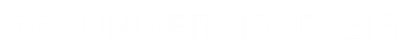 INSCRIPCIÓN DE MOVILIDAD ENTRANTE ACADÉMICA DE ESTUDIANTES/INCOMING STUDENT MOBILITY APPLICATION FORMModalidad del intercambio de su interés/ Exchange modality of your interestSemestre académico / Academic semester Doble título / Double DegreePasantía o estancia investigativa / Research internshipCursos cortos / Summer Program Datos Personales / Personal informationDatos Personales / Personal informationDatos Personales / Personal informationDatos Personales / Personal informationDatos Personales / Personal informationDatos Personales / Personal informationDatos Personales / Personal informationDatos Personales / Personal informationDatos Personales / Personal informationDatos Personales / Personal informationDatos Personales / Personal informationDatos Personales / Personal informationDatos Personales / Personal informationApellidos / Last nameNombre / First nameDocumento de identidad / ID numberTICCCCCECEPassportGénero / GenderFMMRH / Blood typeRH / Blood typeRH / Blood typeRH / Blood typeFecha de nacimiento / Date of birthDDDDMMMMAño / YearAño / YearAño / YearLugar de nacimiento / Place of birthCiudad / CityCiudad / CityCiudad / CityPaís/ CountryPaís/ CountryPaís/ CountryPaís/ CountryDirección residencia / Home addressCiudad / CityPaís / CountryPaís / CountryPaís / CountryPaís / CountryTeléfono residencia / Home phoneCel. / Mobile/whatsAppCel. / Mobile/whatsAppCel. / Mobile/whatsAppCel. / Mobile/whatsAppCorreo electrónico / E-mailDatos de la persona contacto en caso de alguna emergencia/ Emergency contactDatos de la persona contacto en caso de alguna emergencia/ Emergency contactDatos de la persona contacto en caso de alguna emergencia/ Emergency contactDatos de la persona contacto en caso de alguna emergencia/ Emergency contactParentesco / RelationshipApellidos / Last nameNombres / First nameTeléfono residencia / Home phoneCel. / MobileCorreo electrónico / E-mailDatos Académicos / Academic informationDatos Académicos / Academic informationDatos Académicos / Academic informationDatos Académicos / Academic informationUniversidad de origen / Home institutionPrograma académico / Academic programNivel actual / semester or year currently enrolled inPromedio acumulado / GPAContrato de aprendizaje/ Learning AgreementContrato de aprendizaje/ Learning AgreementNombre de la asignatura en la universidad de Origen / Subject name at home institutionNombre de la asignaturaen la EIA / Subject name at EIAAnexar los siguientes documentos/ Attach the following documents to this applicationAnexar los siguientes documentos/ Attach the following documents to this applicationFotocopia de documento de identidad (Solo colombianos)ID copy (Colombian citizens only)Fotocopia de pasaporte (Sólo extranjeros)Passport copyCarta de motivaciónIntent letterCertificación de dominio del idioma español (Solo extranjeros)Spanish proficiency certificateLa firma del estudiante en el presente documento garantiza su compromiso de cumplir los requisitos del convenio y cumplir los reglamentos de la EIA / Student´s signature on this document guarantees compliance of EIA University’s rules and regulations.___________________________________________Firma del estudiante / Student’s signature:Firma del coordinador de movilidad avalando la movilidad y las asignaturas a cursar/ Signature of the mobility coordinator approving mobility and the subjects to be studied.________________________________________Firma del coordinador/ mobility coordinator signature Espacio para la Universidad EIA / For EIA University’s use onlyObservaciones